Up On the HousetopBenjamin Russell Hanby (1865)or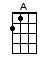 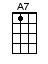 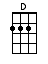 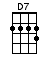 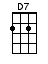 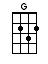 INTRO:  / 1 2 3 4 / [D] / [D] /[D] Up on the housetop reindeer paws[G] Out jumps [D] good ol' [A] Santa [A7] Claus[D] Down through the chimney with lots of toys[G] All for the [D] little ones [A7] Christmas [D] joysCHORUS:[G] Ho, Ho, Ho! [D] Who wouldn't go?[A7] Ho, Ho, Ho! [D] Who wouldn't go?Up on the [D7] housetop [G] click, click, click[D] Down through the chimney with [A7] good Saint [D] Nick [D][D] First comes the stocking of little Nell[G] O dear [D] Santa [A] fill it [A7] well[D] Give her a dolly that laughs and cries[G] One that can [D] open and [A7] shut its [D] eyesCHORUS:[G] Ho, Ho, Ho! [D] Who wouldn't go?[A7] Ho, Ho, Ho! [D] Who wouldn't go?Up on the [D7] housetop [G] click, click, click[D] Down through the chimney with [A7] good Saint [D] Nick [D][D] Look in the stocking of little Bill[G] Oh just [D] see what a [A] glorious [A7] fill[D] Here is a hammer and lots of tacksA [G] whistle, and a [D] ball, and a [A7] whip that [D] cracksCHORUS:[G] Ho, Ho, Ho! [D] Who wouldn't go?[A7] Ho, Ho, Ho! [D] Who wouldn't go?Up on the [D7] housetop [G] click, click, click[D] Down through the chimney with [A7] Good [A7] Saint [D] Nick [D][A7][D]www.bytownukulele.ca